          Catholic Church of Sts. Peter and Paul, Northfields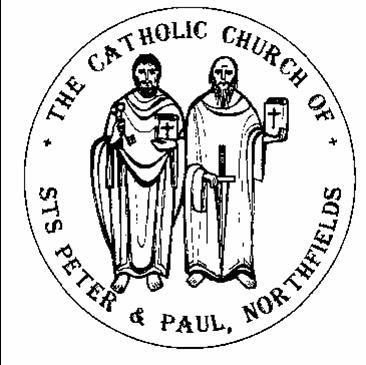 38, Camborne Avenue, Ealing, London, W13 9QZ.  Tel. 020 8567 5421e-mail: northfields@rcdow.org.uk; website: http://parish.rcdow.org.uk/northfieldsFacebook page: https://fb.me\38camborneavenueParish Priest: Fr. Jim Duffy; Parish Deacon Rev Andrew GoodallPastoral Assistant: Anna Maria Dupelycz; Parish Administrator: Rosa BamburyAlternative Number: 07787 048144 (Anna); northfieldscat@rcdow.org.uk  Office Opening Hours: 10.30am to 2.30pm Monday, Tuesday, Wednesday and Friday.Sacraments and Devotions:Sacraments: on enquiry; devotions: Rosary after morning weekday Mass.In case you are admitted to hospital........In light of data protection please indicate on entering hospital that your details are to be passed to the RC Chaplain. Also state that you would like the RC Chaplain to visit you.																																	Psalter week 2 __________________________________________________________________________________________________1st Sunday of Advent (Year A)													Sunday 27th November 2022__________________________________________________________________________________________________Readings for This Week (1st Advent Year A) Isaiah 2:1-5, Ps 121:1-2, Romans 13:11-14, Matthew 24:37-44Readings for Next Week (2nd Advent Year A) Isaiah 11:1-10, Ps 71:1-2, Romans 15:4-9, Matthew 3:1-12___________________________________________________________________________________Reflection from Father Hilary.	Powerful Inspiration from St FrancisPope Francis bases his papacy on the spirit of his namesake, St Francis of Assisi.  As you know, St Francis is noted for his poverty.  Please keep in mind that the notion of “poor” is not limited to material poverty.  It is wider, encompassing other kinds of poverty.  More than that, it is deeper.  Please note carefully that deeper aspect emphasised in this piece by Fr Alban McCoy.“The poverty of St Francis was the precarious and vulnerable poverty of the really poor.  The riches St Francis was letting go of was an illusion – an illusion best illustrated by our tendency to be possessed by what we possess.  And he chose absolute poverty because he saw through the illusion of ownership.  No matter how many things we possess, we don’t actually own anything.  We can’t count even our lives our own – they’re given to us and taken from us.  In letting go St Francis turned worldly values upside down, so should we.  Where others saw security, he saw captivity.  What for others represented success, was for him a source of strife, an obstacle to loving God and neighbour.  The space previously occupied by all these things was now filled with something the world can’t give us, a joy that exceeded even his considerable powers of description.  What his life teaches us is that letting go may leave you empty – handed, but by clinging on to whatever you can get your hands on, leaves us empty – hearted.”Please pray on this__________________________________________________________________________________________________Rest In Peace    We pray for the repose of the soul of Myles McManus whose requiem takes place on Monday at 11.30am.  This replaces the 9.30am Mass. The mass for Jacinta Cook has moved to 9th December  Celebrating Advent    1. Exposition and Morning Prayer. Beginning Wednesday 30th, 8.30am; Morning Prayer 9.15am., Mondays, Wednesdays and Fridays (except in the event of a funeral)2. Coffee Morning  Parish Hall, after morning Mass, beginning 5th December.  Stay for a chat and a cuppa and biscuits!  Offers of cakes welcomed!3. Parish Carol Service    will take place on Friday 16th December, 7.30pm – 8.30pm, in the church, followed by mince pies and mulled wine or punch in the parish hall.  All parishioners are welcome to take part.  Rehearsal for singers and musicians today, 2.30pm – 4.00pm in the church.  If you are unable to attend, please leave your contact details and if you are a singer or musician, at the parish office or at northfieldscat@rcdow.org.uk and you will be told the list of carols.  Readers also required, sign up sheet in the sacristy from this weekend.Advent Giving Calendars    available from the table at the back of the church.  We hope that the calendar will encourage those who can, to donate items to local food projects to support people this Christmas. Liturgical Ministries: a) Altar Servers  New recruits required.  Anyone eligible who has celebrated First Communion. Please contact Deacon Andrew (andrewgoodall@rcdow.org.uk)  The next training session will be Tuesday 6th December at 6.30pm.b)  Music in Mass :  Rehearsals as follows: For 11.30am: Weds and for 10.00am Thurs., both rehearsals begin at 7.30pm in the church.  Entrance on Wednesdays, via the parish office on Felton Road.  New musicians and singers of all ages always welcome to join.  c) Readers and Eucharistic Ministers    We need to increase the numbers exercising these ministries.  For more information or to express an interest, please contact Anna or Deacon Andrew.  (This includes young readers i.e. Post-First Communion upwards.)   Next reader training session: Mon 28th  6.30pm in the church.Masses this weekSunday 27th November (1st Sunday of Advent Year A)			Thursday 1st December (Sat.) 6.00pm Maria DaSilva (Ann.)												No Mass				 8.30am	Josephine Dunne (LD.)																											10.00am	Ivor Craddock (Ann.)											Friday 2nd December 11.30am	James Corrigan (Ann.)										 9.30am Mary Naughton (Get Well) 6.00pm	Bridget McNerney (Ann.)																																											Saturday 3rd December (St Francis Xavier) 				Monday 28th November 														No Morning Mass							11.30am Funeral Myles McManus RIP																																															Sunday 4th December  (2nd Sunday of Advent Year A)Tuesday 29th November  												 (Sat) 6.00pm Patrick Thomas O’Boyle (Ann.) 6.00pm Deceased Relatives											 8.30am	William Casey (Ann.)																				10.00am	Carlos Marshall Filipe Rodrigues (Ann.)	Wednesday 30th November (St Andrew)							11.30am Phil, Kathleen & Oweny Duffy (Ann.)	9.30am	John Paul Tobin (LD.)											 6.00pm	Celine Kilbane (LD.)				Prayers for the Sick    We pray for those suffering from illness and their carers: Elizabeth Gowans, Aimi McEwan, Doreen Foley, Vera Zunzic, Anna Keane, Barbara Lennon Snr, Teresa Hartnett, Stephania Pullin, Geraldine Davison, Dave Mortby, Cerys Edwards, Andrew Chandiram,, Kathleen Walsh, Donna O’Hagan, Ann Hagan, Alan Worman. Sankar Ghosh, Margaret Adu, Therese Biks, Shantha Kumari, Sagundala Devi, Victor Young, Ernst Barroclough, Kathleen O’Donoghue, Our Lady, help of the Sick, pray for us.Prayers for those Recently Deceased and Anniversaries   We pray for repose of the souls of Annie Bambury (Snr), John Paul Tobin, Myles McManus, Joseph Barry, Mary Connell and Celine Kilbane and all those whose anniversaries occur around this time, including, , Maria DaSilva, Ivor Craddock, James Corrigan, Bridget McNerney, John Younger, Patrick Thomas O’Boyle, William Casey, Carlos Marshall Filipe Rodrigues, Phil, Kathleen and Oweny Duffy.  May their souls and the souls of all the faithful departed through the mercy of God rest in peace.  AmenCatechetics (Sacramental Preparation)  Contact Anna initially on or 07787 048144 with enquiries and queries.  Please include a mobile/phone number with your e-mail enquiry.Catechists Needed    We urgently need catechists and helpers for First Communion and Confirmation to begin as soon as possible.  Contact Anna for details.Infant Baptism  Participation in a short preparation course is required before celebrating the sacrament.  For more information, please contact Anna preferably by e-mail initially.  Next one takes place in January.Children’s Liturgy of the Word    during 10am Mass, term time.  Liturgy is aimed at children aged 3 -7 (Nursery to Year 2).  We currently have sufficient leaders but more helpers are needed for this ministry to run safely and in accord with Safeguarding guidelines.  Please contact Anna as soon as possible.  DBS checks processed by the diocese are required for this role.  For more information, contact Anna. First Reconciliation and Communion 2023      The next children’s session for Peter group groups takes place Weds. 30th  November,  6.00pm for 6.15pm start, in the Parish Hall.  Confirmation 2023   Next session will be for ‘Gifts’ group, today, 4.00pm to 5.30pm, Parish Hall.  Anyone older than Year 11 (age16), wishing to be confirmed, please contact Anna to discuss possibilities.  Thinking of Becoming Catholic?  Or would like to know more about the Catholic faith?  For more information on how to go about this, please contact Anna to arrange an informal chat in the first instance.Getting Married?   Please note that at least 6 months’ notice is required wherever your marriage is taking place.  For further initial  information, please go to: https://parish.rcdow.org.uk/northfields/sacramental-prep/marriage-preparation/ Catechist Training Sessions   Our Lady of Lourdes, Parish Centre, Acton.  Please register with Warren at catadmin@rcdow.org.uk.Mon. 5th Dec., Practical Skills, 7pm – 8.30pm; Mon. 12th Dec., Confirmation, 7pm – 8.30pmMon.19th Dec., First Communion, 7pm – 8.30pm; Sa. 7th Jan., Children’s Liturgy, 10am – 1pmInformation outlining the content of these sessions can be found at https://rcdow.org.uk/evangelisation/evangelisation-events/Host Family Sought: we are looking to pass the baton on to another local family willing to host a lovely mother and her two children,  boy 10 and girl 3 under the Homes for Ukraine scheme. They are currently living with us in Northfields are looking for a new home for December.  Please contact Claire 07932715084 for more details.Sustainable Flower Workshop  The workshop last weekend produced the arrangements seen in the church the same weekend, using items other than green floral sponge (oasis) which isn’t biodegradable or compostable. See the display in the church outlining what was used.  The Flower Group now aims to become more sustainable in its sourcing and use of flowers.  More information to come!Do you have an interest in Catholic Schools?  Want to see them maintain high standards?   If so, you could play  a part by acting as a Foundation Governor.  Mount Carmel is in need of 4 such governors.  An outline of what is involved is available on a sheet at the back of the church; more detailed Information available on the school website https://www.mountcarmel.ealing.sch.uk/vacancies/, or on the Diocesan website www.rcdow.org.uk/education/governors/serving-as-a-governor.Safeguarding   The Parish reps are Susie Worthington, and Tracy Paterson northfieldssg1@safeguardrcdow.org.uk